Paid Undergraduate Research Assistantship 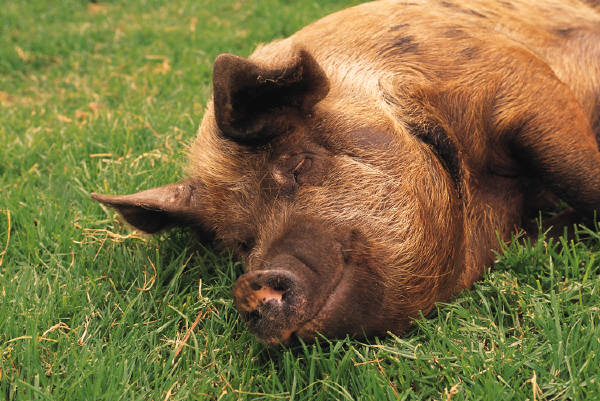 in Food Systems (Local/Regional  Meat)Internship ApplicationDeadline: 	extended April 30, 2014Directions: 	Complete and email to Jamie Picardy (jpicardy@yahoo.com)CONTACT INFORMATIONName:Address:City/State/Zip code:Email:Phone number:ACADEMIC INFORMATIONMajor:							Grade Point Average:  Year (circle one):		freshman		sophomore	junior	      senior	Please list all classes in agriculture, food studies, or environmental science that you have completed:Please list all math and science classes in which you earned a B- or better grade:PROFESSIONAL INFORMATIONStarting with your most recent job, please detail your previous work experiencesEmployer		Job Responsibilities				Length of EmploymentBriefly describe your preferred career for which you are preparing:PERSONAL INFORMATIONPlease describe your interests surrounding food and agriculture:List any extra-curricular clubs or volunteering in which you regularly participate: